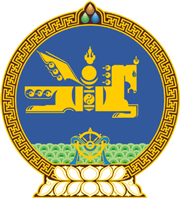 МОНГОЛ УЛСЫН ХУУЛЬ2018 оны 06 сарын 21 өдөр                                                                  Төрийн ордон, Улаанбаатар хотБАНКНЫ ТУХАЙ /ШИНЭЧИЛСЭН НАЙРУУЛГА/ ХУУЛЬД ӨӨРЧЛӨЛТ ОРУУЛАХ ТУХАЙ	1 дүгээр зүйл.Банкны тухай хуулийн 20 дугаар зүйлийн 20.1 дэх хэсгийн “17.1” гэснийг “16.1” гэж, мөн хэсгийн “21 дүгээр” гэснийг “20 дугаар” гэж тус тус өөрчилсүгэй.2 дугаар зүйл.Энэ хуулийг Хуулийн этгээдийн улсын бүртгэлийн тухай хууль /Шинэчилсэн найруулга/ хүчин төгөлдөр болсон өдрөөс эхлэн дагаж мөрдөнө.	МОНГОЛ УЛСЫН 	ИХ ХУРЛЫН ДАРГА		                                          М.ЭНХБОЛД